УПРАВЛЕНИЕ ОБРАЗОВАНИЯАДМИНИСТРАЦИИ ГОРОДА НИЖНИЙ ТАГИЛМУНИЦИПАЛЬНОЕ БЮДЖЕТНОЕ УЧРЕЖДЕНИЕИНФОРМАЦИОННО-МЕТОДИЧЕСКИЙ ЦЕНТРПЛАНорганизационно-управленческих и методических мероприятий на МАЙ 2018 годаУважаемые коллеги!Прошу обратить внимание, что с октября 2017 по май 2018 года на базе МБУ ИМЦ работает консультативный пункт для учителей 
и учащихся (выпускников 11 классов) по предметам: русский язык, математика, история, физика, химия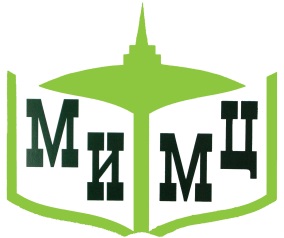 АДРЕС                 г. Н. Тагил, ул. Карла Либкнехта, 30,                             административный корпус, 4 этажТЕЛЕФОНЫ       8(3435) 43-40-10Е-mail                     mimc-nt@yandex.ruСайт                    imcnt.ru №МероприятиеОтветственныйДата, времяМестопроведенияМероприятия МБУ ИМЦМероприятия МБУ ИМЦМероприятия МБУ ИМЦМероприятия МБУ ИМЦМероприятия МБУ ИМЦ1Семинар «Новые компетенции педагога в Национальной системе учительского роста: компетенция обновлений через  Soft Skils и коучинговый подход»Анянова И.В.4 мая14.00МБУ ИМЦ2Семинар-практикум «Формирование исследовательского поведения учащихся на основе использования кейсовых технологий»Лебедев С. В.4 мая15.00МБУ ИМЦ3Мастер-класс «Технологии продуктивного чтения как средство формирования УУД младших школьников»Романова О. В.4 мая15.00МБУ ИМЦ4Работа с региональной информационной системой СО. Осуществление проверки полноты и корректности заполнения РИСНовоселова О. С.Федянова А. И.Муганцева М. А.7 маяМБУ ИМЦ5Организационное, техническое и методическое сопровождение мероприятий по оценке качества образования (ВПР. 6 класс. Обществознание)Романова О. В.11 маяМБУ ИМЦ6Круглый стол «Пути повышения мотивации учащихся при изучении предметов гуманитарного цикла»Колбин Г. А.14 мая15.00МБУ ИМЦ7Организационное, техническое и методическое сопровождение мероприятий по оценке качества образования (ВПР. 6 класс. История)Романова О. В.15 маяМБУ ИМЦ8Семинары для экспертов предметных подкомиссий ТП РПК «Технология проверки и критерии оценивания заданий ОГЭ с развернутым ответом». Английский языкНовоселова О. С.Горина Е. В.18 мая15.00МБУ ИМЦ9Семинары для экспертов предметных подкомиссий ТП РПК «Технология проверки и критерии оценивания заданий ОГЭ с развернутым ответом». Немецкий языкНовоселова О. С.Мансурова Н. Л.18 мая15.00МБУ ИМЦ10Семинары для экспертов предметных подкомиссий ТП РПК «Технология проверки и критерии оценивания заданий ОГЭ с развернутым ответом». Французский языкНовоселова О. С.Брюхова О. А.18 мая15.00МБУ ИМЦ11Семинары для экспертов предметных подкомиссий ТП РПК «Технология проверки и критерии оценивания заданий ОГЭ с развернутым ответом». Русский языкЕлина Л. Г.21 мая15.30МБУ ИМЦ12Семинары для экспертов предметных подкомиссий ТП РПК «Технология проверки и критерии оценивания заданий ОГЭ с развернутым ответом». ИсторияЛебедев С. В.Семенова Г. Н.22 мая15.00МБУ ИМЦ13Семинары для экспертов предметных подкомиссий ТП РПК «Технология проверки и критерии оценивания заданий ОГЭ с развернутым ответом». БиологияФедянова А. И.Онипко Т. В.22 мая15.00МБУ ИМЦ14Семинары для экспертов предметных подкомиссий ТП РПК «Технология проверки и критерии оценивания заданий ОГЭ с развернутым ответом». ФизикаЯблочков Е. Ю.22 мая15.00МБУ ИМЦ15Семинары для экспертов предметных подкомиссий ТП РПК «Технология проверки и критерии оценивания заданий ОГЭ с развернутым ответом». ГеографияФедянова А. И.Иус М. Н.22 мая15.00МБУ ИМЦ16Семинары для экспертов предметных подкомиссий ТП РПК «Технология проверки и критерии оценивания заданий ОГЭ с развернутым ответом». ИнформатикаКолбин Г. А.Романова Т. М.23 мая15.00МБУ ИМЦ17Семинары для экспертов предметных подкомиссий ТП РПК «Технология проверки и критерии оценивания заданий ОГЭ с развернутым ответом». МатематикаЛарионова О. С.23 мая15.00МБУ ИМЦ18Семинары для экспертов предметных подкомиссий ТП РПК «Технология проверки и критерии оценивания заданий  ОГЭ с развернутым ответом». ОбществознаниеЛебедев С. В.Семенова Г. Н.24 мая15.00МБУ ИМЦ19Семинары для экспертов предметных подкомиссий ТП РПК «Технология проверки и критерии оценивания заданий ОГЭ с развернутым ответом». ХимияЯковлева В. И.24 мая15.00МБУ ИМЦ20Семинары для экспертов предметных подкомиссий ТП РПК «Технология проверки и критерии оценивания заданий ОГЭ с развернутым ответом». ЛитератураМуганцева М. А.Ковальчук М. Е.24 мая15.00МБУ ИМЦ21Организационно-технологическое и информационно-аналитическое сопровождение ОГЭ-2018. Иностранный язык. Планирование в информационной системеЛебедев С. В.Романова О. В.Воронов И. П.24 маяМБУ ИМЦ22Организационно-технологическое и информационно-аналитическое сопровождение ОГЭ-2018. Иностранный языкЛебедев С. В.Романова О. В.Воронов И. П.25 маяМБУ ИМЦ23Прием материалов из ППЭ ОГЭ. Иностранный языкНовоселова О. С.Муганцева М. А.Федянова А. И.Шушарина Е. В.25 маяМБУ ИМЦ24Сканирование и загрузка бланков ответов участников ОГЭ, ведомостей из ППЭ ОГЭ. Иностранный языкНовоселова О. С.Муганцева М. А.Федянова А. И.Шушарина Е. В.Воронов И. П.25 маяМБУ ИМЦ25Верификация бланков ответов участников ОГЭ, ведомостей из ППЭ ОГЭ. Иностранный языкНовоселова О. С.Муганцева М. А.Федянова А. И.Шушарина Е. В.Воронов И. П.25 маяМБУ ИМЦ26Организационно-технологическое и информационно-аналитическое сопровождение ОГЭ-2018. Иностранный языкЛебедев С. В.Романова О. В.Воронов И. П.26 маяМБУ ИМЦ27Прием материалов из ППЭ ОГЭ. Иностранный языкНовоселова О. С.Муганцева М. А.Федянова А. И.Шушарина Е. В.26 маяМБУ ИМЦ28Сканирование и загрузка бланков ответов участников ОГЭ, ведомостей из ППЭ ОГЭ. Иностранный язык.Верификация бланковНовоселова О. С.Муганцева М. А.Федянова А. И.Шушарина Е. В.Воронов И. П.26 маяМБУ ИМЦ29Индивидуальные консультации для экспертов ТП РПК по иностранному языкуГорина Е. В.Мансурова Н. Л.Брюхова О. А.26–28 маяМБУ ИМЦ30Организация работы территориальной предметной подкомиссии по английскому языку по проверке работ участников ОГЭ. Письменная часть. Обеспечение передачи протоколов в РЦОИНовоселова О. С.Муганцева М. А.Воронов И. П.27 маяМБУ ИМЦ31Организация работы территориальной предметной подкомиссии по немецкому языку по проверке работ участников ОГЭ. Письменная часть. Обеспечение передачи протоколов в РЦОИНовоселова О. С.Муганцева М. А.Воронов И. П.27 маяМБУ ИМЦ32Организация работы территориальной предметной подкомиссии по французскому языку по проверке работ участников ОГЭ. Письменная часть. Обеспечение передачи протоколов в РЦОИНовоселова О. С.Муганцева М. А.Воронов И. П.27 маяМБУ ИМЦ33Организация работы территориальной предметной подкомиссии по английскому языку по проверке работ участников ОГЭ. Устная часть. Обеспечение передачи протоколов в РЦОИФедянова А. И.Шушарина Е. В.Воронов И. П.28 маяМБУ ИМЦ34Организация работы территориальной предметной подкомиссии по немецкому языку по проверке работ участников ОГЭ. Устная часть. Обеспечение передачи протоколов в РЦОИФедянова А. И.Шушарина Е. В.Воронов И. П.28 маяМБУ ИМЦ35Организация работы территориальной предметной подкомиссии по французскому языку по проверке работ участников ОГЭ. Устная часть. Обеспечение передачи протоколов в РЦОИФедянова А. И.Шушарина Е. В.Воронов И. П.28 маяМБУ ИМЦ36Организационно-технологическое и информационно-аналитическое сопровождение ОГЭ-2018. Русский язык. Планирование в информационной системеЛебедев С. В.Романова О. В.Воронов И. П.27 маяМБУ ИМЦ37Организационно-технологическое и информационно-аналитическое сопровождение ОГЭ-2018. Русский языкЛебедев С. В.Романова О. В.Воронов И. П.29 маяМБУ ИМЦ38Прием материалов из ППЭ ОГЭ. Русский языкНовоселова О. С.Муганцева М. А.Федянова А. И.Шушарина Е. В.29 маяМБУ ИМЦ39Сканирование и загрузка бланков ответов участников ОГЭ, ведомостей из ППЭ ОГЭ. Русский языкНовоселова О. С.Муганцева М. А.Федянова А. И.Шушарина Е. В.Воронов И. П.29 маяМБУ ИМЦ40Верификация бланков ответов участников ОГЭ, ведомостей из ППЭ ОГЭ. Русский языкНовоселова О. С.Муганцева М. А.Федянова А. И.Шушарина Е. В.Воронов И. П.29 маяМБУ ИМЦ41Организационно-технологическое и информационно-аналитическое сопровождение ОГЭ-2018. Обществознание. Биология. Информатика. Литература. Планирование в информационной системеЛебедев С. В.Романова О. В.Воронов И. П.30 маяМБУ ИМЦ42Организационно-технологическое и информационно-аналитическое сопровождение ОГЭ-2018. ОбществознаниеЛебедев С. В.Романова О. В.Воронов И. П.31 маяМБУ ИМЦ43Прием материалов из ППЭ ОГЭ. ОбществознаниеНовоселова О. С.31 маяМБУ ИМЦ44Сканирование и загрузка бланков ответов участников ОГЭ, ведомостей из ППЭ ОГЭ. ОбществознаниеНовоселова О. С.31 маяМБУ ИМЦ45Верификация бланков ответов участников ОГЭ, ведомостей из ППЭ ОГЭ. ОбществознаниеНовоселова О. С.Воронов И. П.31 маяМБУ ИМЦ46Организационно-технологическое и информационно-аналитическое сопровождение ОГЭ-2018. БиологияЛебедев С. В.Романова О. В.Воронов И. П.31 маяМБУ ИМЦ47Прием материалов из ППЭ ОГЭ. БиологияМуганцева М. А.31 маяМБУ ИМЦ48Сканирование и загрузка бланков ответов участников ОГЭ, ведомостей из ППЭ ОГЭ. БиологияМуганцева М. А.Воронов И. П.31 маяМБУ ИМЦ49Верификация бланков ответов участников ОГЭ, ведомостей из ППЭ ОГЭ. БиологияМуганцева М. А.Воронов И. П.31 маяМБУ ИМЦ50Организационно-технологическое и информационно-аналитическое сопровождение ОГЭ-2018. ИнформатикаЛебедев С. В.Романова О. В.Воронов И. П.31 маяМБУ ИМЦ51Прием материалов из ППЭ ОГЭ. ИнформатикаФедянова А. И.31 маяМБУ ИМЦ52Сканирование и загрузка бланков ответов участников ОГЭ, ведомостей из ППЭ ОГЭ. ИнформатикаФедянова А. И.Воронов И. П.31 маяМБУ ИМЦ53Верификация бланков ответов участников ОГЭ, ведомостей из ППЭ ОГЭ. ИнформатикаФедянова А. И.Воронов И. П.31 маяМБУ ИМЦ54Организационно-технологическое и информационно-аналитическое сопровождение ОГЭ-2018. ЛитератураЛебедев С. В.Романова О. В.Воронов И. П.31 маяМБУ ИМЦ55Прием материалов из ППЭ ОГЭ. ЛитератураШушарина Е. В.31 маяМБУ ИМЦ56Сканирование и загрузка бланков ответов участников ОГЭ, ведомостей из ППЭ ОГЭ. ЛитератураШушарина Е. В.Воронов И. П.31 маяМБУ ИМЦ57Верификация бланков ответов участников ОГЭ, ведомостей из ППЭ ОГЭ. ЛитератураШушарина Е. В.Воронов И. П.31 маяМБУ ИМЦ58Организация работы территориальной предметной подкомиссии по русскому языку по проверке работ участников ОГЭ. Обеспечение передачи протоколов в РЦОИЛебедев С. В.Романова О. В.Новоселова О. С.Муганцева М. А.Федянова А. И.Шушарина Е. В.Воронов И. П.31 маяМБУ ИМЦГМО учителей русского языка и литературыГМО учителей русского языка и литературыГМО учителей русского языка и литературыГМО учителей русского языка и литературыГМО учителей русского языка и литературы1Семинар «Методические вопросы подготовки ОГЭ по русскому языку»Елина Л. Г.16 мая15.00МБУ ИМЦ2Консультативный пункт подготовки к ЕГЭ для педагогов и учащихся. Русский язык и литератураЕлина Л. Г.16 мая16.00МБУ ИМЦ3Семинары для экспертов предметных подкомиссий ТП РПК «Технология проверки и критерии оценивания заданий ОГЭ с развернутым ответом». Русский языкЕлина Л. Г.21 мая15.30МБУ ИМЦ4Консультативный пункт подготовки к ЕГЭ для педагогов и учащихся. Русский язык и литератураЕлина Л. Г.22 мая15.00МБУ ИМЦ5Индивидуальные консультации для экспертов ТП РПК по русскому языкуЕлина Л. Г.30–31 маяМБУ ИМЦГМО учителей математикиГМО учителей математикиГМО учителей математикиГМО учителей математикиГМО учителей математики1Консультативный пункт подготовки к ЕГЭ для педагогов и учащихся. МатематикаЛарионова О. С.3 мая15.00МБУ ИМЦ2Консультативный пункт подготовки к ЕГЭ для педагогов и учащихся. МатематикаЛарионова О. С.10 мая15.00МБУ ИМЦ3Семинары для экспертов предметных подкомиссий ТП РПК «Технология проверки и критерии оценивания заданий ОГЭ с развернутым ответом». МатематикаЛарионова О. С.23 мая15.00МБУ ИМЦГМО учителей физикиГМО учителей физикиГМО учителей физикиГМО учителей физикиГМО учителей физики1Консультативный пункт подготовки к ЕГЭ для педагогов и учащихся. ФизикаЯблочков Е. Ю.8 мая15.30МБУ ИМЦ2Консультативный пункт подготовки к ЕГЭ для педагогов и учащихся. ФизикаЯблочков Е. Ю.15 мая15.30МБУ ИМЦ3Семинары для экспертов предметных подкомиссий ТП РПК «Технология проверки и критерии оценивания заданий ОГЭ с развернутым ответом». ФизикаЯблочков Е. Ю.22 мая15.00МБУ ИМЦГМО учителей химииГМО учителей химииГМО учителей химииГМО учителей химииГМО учителей химии1Консультативный пункт подготовки к ЕГЭ для педагогов и учащихся. ХимияЯковлева В. И.3 мая15.00МБУ ИМЦ2Консультативный пункт подготовки к ЕГЭ для педагогов и учащихся. ХимияЯковлева В. И.17 мая15.00МБУ ИМЦ3Семинары для экспертов предметных подкомиссий ТП РПК «Технология проверки и критерии оценивания заданий ОГЭ с развернутым ответом». ХимияЯковлева В. И.24 мая15.00МБУ ИМЦГМО учителей истории и обществознанияГМО учителей истории и обществознанияГМО учителей истории и обществознанияГМО учителей истории и обществознанияГМО учителей истории и обществознания1Консультативный пункт подготовки к ЕГЭ для педагогов и учащихся. История и обществознаниеЛебедев С. В.7 мая15.00МБУ ИМЦ2Консультативный пункт подготовки к ЕГЭ для педагогов и учащихся. История и обществознаниеЛебедев С. В.14 мая15.00МБУ ИМЦ3Семинары для экспертов предметных подкомиссий ТП РПК «Технология проверки и критерии оценивания заданий ОГЭ с развернутым ответом». ИсторияЛебедев С. В.Семенова Г. Н.22 мая15.00МБУ ИМЦ4Семинары для экспертов предметных подкомиссий ТП РПК «Технология проверки и критерии оценивания заданий ОГЭ с развернутым ответом». ОбществознаниеЛебедев С. В.Семенова Г. Н.24 мая15.00МБУ ИМЦМетодическое объединение педагогов-психологовМетодическое объединение педагогов-психологовМетодическое объединение педагогов-психологовМетодическое объединение педагогов-психологовМетодическое объединение педагогов-психологов1Информационное совещание «Итоги работы ГМО в 2017-2018 учебном году. Представление программ профилактики ранних беременностей. Дальнейшие планы»Юрлова Н.В.Устинова Л.Ю.16 мая10.00МБУ ИМЦГМО руководителей и педагогов ДОУГМО руководителей и педагогов ДОУГМО руководителей и педагогов ДОУГМО руководителей и педагогов ДОУГМО руководителей и педагогов ДОУ1Информационное совещание «Итоги работы ГМО в 2017-2018 учебном году. Представление программ профилактики ранних беременностей. Дальнейшие планы»Юрлова Н.В.Устинова Л.Ю.16 мая10.00МБУ ИМЦ2Семинар – практикум «Культурные образовательные практики как эффективное средство развития интересов и познавательных действий детей дошкольного возраста.Приглашаются воспитатели ДОУ.Тимофеева О.В.17 мая11.00-12.30МКОУ «Дом Учителя»пр. Ленина, 173Семинар-практикум «Развитие инициативы и самостоятельности детей дошкольного возраста».Приглашаются воспитатели ДОУ.Аракелова Т.Л.22 мая13.00-15.00МКОУ «Дом Учителя»пр. Ленина, 174Презентация опыта работы «Развитие у дошкольников познавательных действий в рамах исследовательского проекта «Мосты».Приглашаются воспитатели ДОУ.Шуклецова С.В.23 мая9.30-11.00 МБДОУ д/с «Родничок»д/с № 206, Ленинградский пр., 30АГМО логопедов и дефектологовГМО логопедов и дефектологовГМО логопедов и дефектологовГМО логопедов и дефектологовГМО логопедов и дефектологов1Рабочая группа по предварительному просмотру авторских дидактических и наглядных пособий, представляемых на конкурс «Творческая лаборатория «Палитра мастерства».Номинации:«Дидактическая игра: формирование фонематических процессов»,«Дидактическая игра: формирование связной речи».Приглашаются  логопеды,  учителя-дефектологи МОУ и ДОУ.Бурова Г. А.4 мая9.00-11.00МСППкаб. № 12Рабочая группа по предварительному просмотру авторских дидактических и наглядных пособий, представляемых на конкурс «Творческая лаборатория «Палитра мастерства».Номинации:«Авторский электронный ресурс-находка»,«Дидактическая игра: формирование звуковой культуры».Приглашаются  логопеды,  учителя-дефектологи МОУ и ДОУ.Бурова Г. А.11 мая12.00-14.00МСППкаб. № 13Городской конкурс авторских дидактических и наглядных пособий  логопедической практики «Творческая лаборатория «Палитра мастерства».Приглашаются  логопеды,  учителя-дефектологи МОУ и ДОУ.Бурова Г.А.18 мая10.00МБУ ИМЦИнформационно-библиографическое обеспечение деятельности образовательных учреждений, педагогических и руководящих кадров муниципальной системы образованияИнформационно-библиографическое обеспечение деятельности образовательных учреждений, педагогических и руководящих кадров муниципальной системы образованияИнформационно-библиографическое обеспечение деятельности образовательных учреждений, педагогических и руководящих кадров муниципальной системы образованияИнформационно-библиографическое обеспечение деятельности образовательных учреждений, педагогических и руководящих кадров муниципальной системы образованияИнформационно-библиографическое обеспечение деятельности образовательных учреждений, педагогических и руководящих кадров муниципальной системы образования1Ознакомление   педагогов  образовательных организаций с каталогом сигнальных экземпляров учебной литературы  ведущих   издательств   России   на сайте МБУ ИМЦ  и   организация   работы    с   учебной   литературой   в    методическом   кабинете    МБУ   ИМЦШушарина Е. В.В течение месяца10.00–15.00МБУ ИМЦметодический кабинет